Путешествие по Николаевской дороге вместе с героями стихотворения Н.А.Некрасова «Железная дорога»Цель урока:учить детей анализировать стихотворение, делать выводы, внимательно относиться к художественному слову, сопоставлять стихотворный текст с произведением живописи; развивать в детях наблюдательность, творческое воображение, умение чётко и связно излагать свои мысли;воспитывать в детях гражданские чувства.коррекция устной речи учащихся.Оборудование: мультимедийный проектор, ПК, интерактивная доска.Наглядность: мультимедийная презентацияПредварительные задания:подготовить рисунок к  стихотворению  Н.А.Некрасова "Железная дорога" подготовить выразительное чтение первых 5-ти строф первой главы стихотворения Н.А.Некрасова "Железная дорога".Ход урока1.Оргмомент.- Какое сегодня число?- Какой сейчас урок?- Какая тема урока?- Что мы будем делать?Запишите число и тему урока.2. Вступительное слово учителя: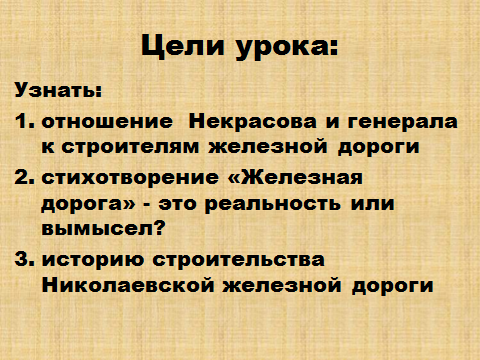 - Почему дорога называется «Николаевской» железной дорогой?- Кто такой Николай 1?Начинаем путешествие. Но в поезд «сядут» только те ребята, которые приобретут билет.(синонимы к слову «приобрести» - взять, выиграть, купить)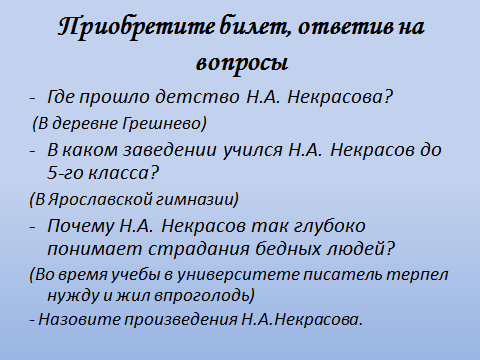 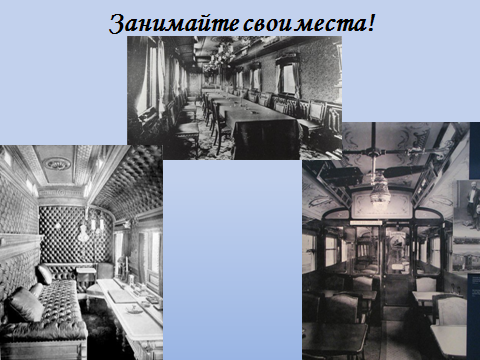 Посмотрите на план строительства железной дороги, который был разработан в то время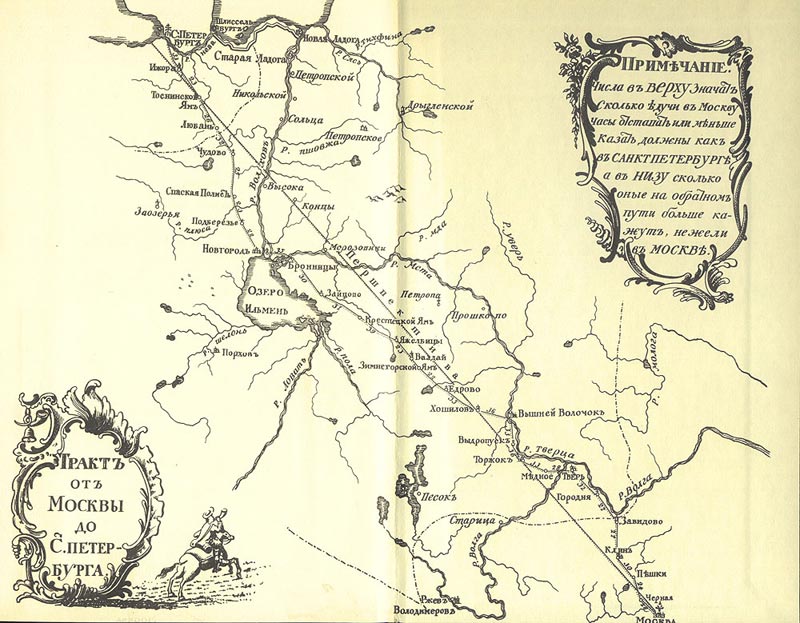 Кто руководил сроительством железной дороги из Петербурга в Москву?- Граф Петр Андреевич Клейнмихель.- Как начинается стихотворение?Стихотворение начинается с описания осенней природы.Нет ничего красивее природы. «Славная осень…» Ребята наизусть выразительно читают отрывок из стихотворения Словарная работа: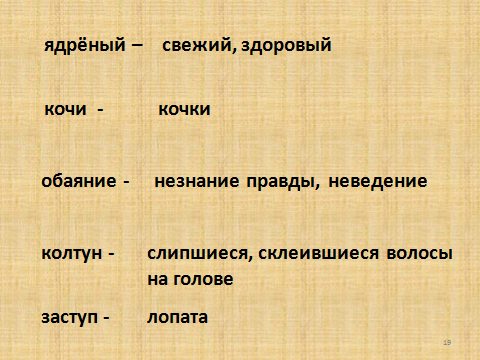 «Нет безобразья в природе…!»  Но есть оно в человеческих отношениях.- Почему многие строители «…гроб обрели здесь себе»?Можно ли назвать данную картину реальностью?Каково отношение автора к строителям железной дороги? Какие еще слова, отражающие отношение Некрасова к труженикам можно подобрать?- Как вы изобразили строительство железной дороги в своих рисунках(домашнем задании)?- Расскажите, что вы нарисовали и почему?ФИЗКУЛЬТУРНАЯ ЗАРЯДКА  Продолжаем путешествие.«…Захохотал генерал…»  Что же так рассмешило генерала?Как же относится генерал к строителям железной дороги? Кого он считает строителем дороги?Какие две противоположные точки зрения даются в стихотворении?Наше путешествие закончено. (Объявление оценок за работу на уроке)Что нового вы узнали на уроке?Отвечаем на вопросы.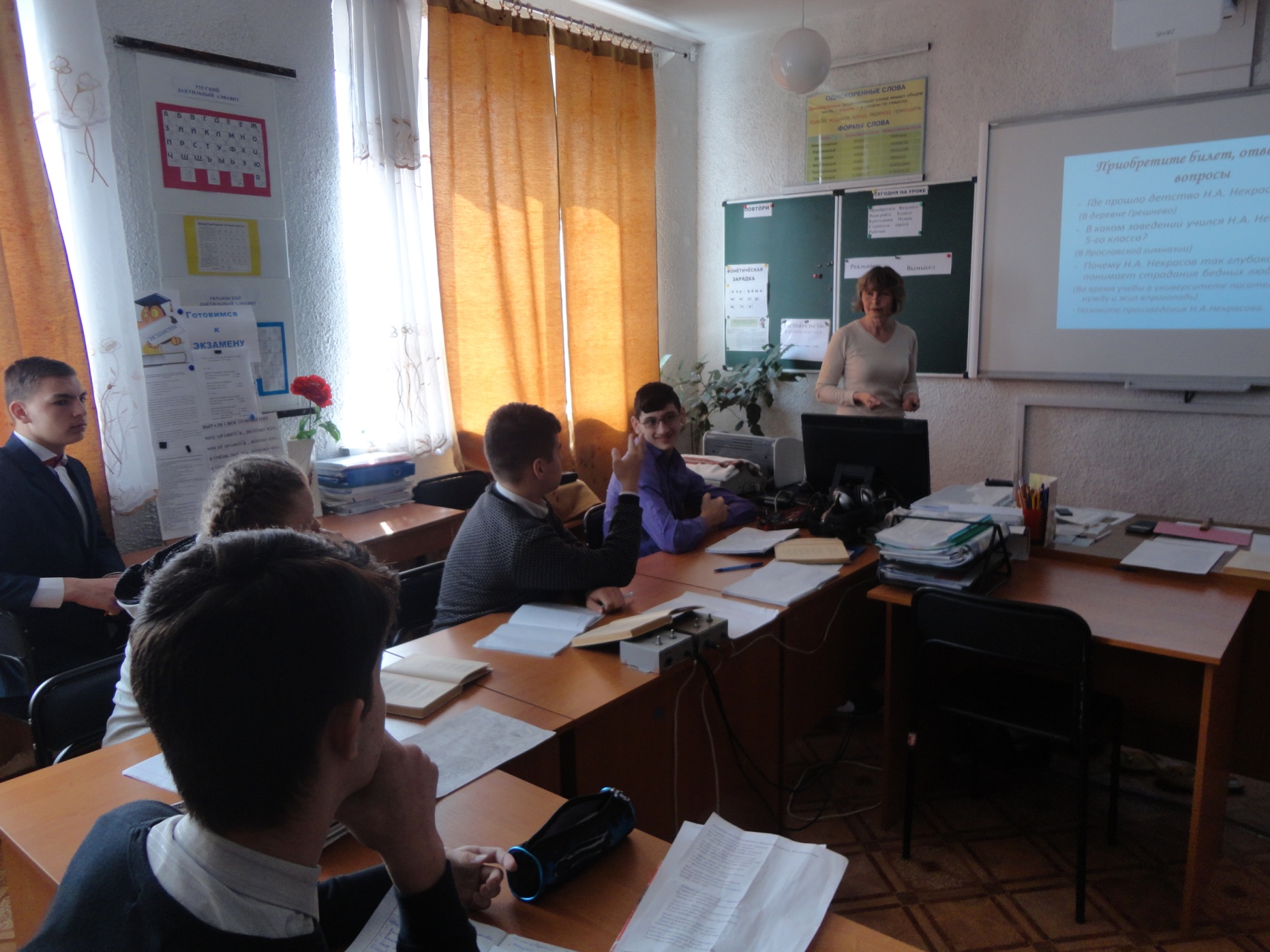 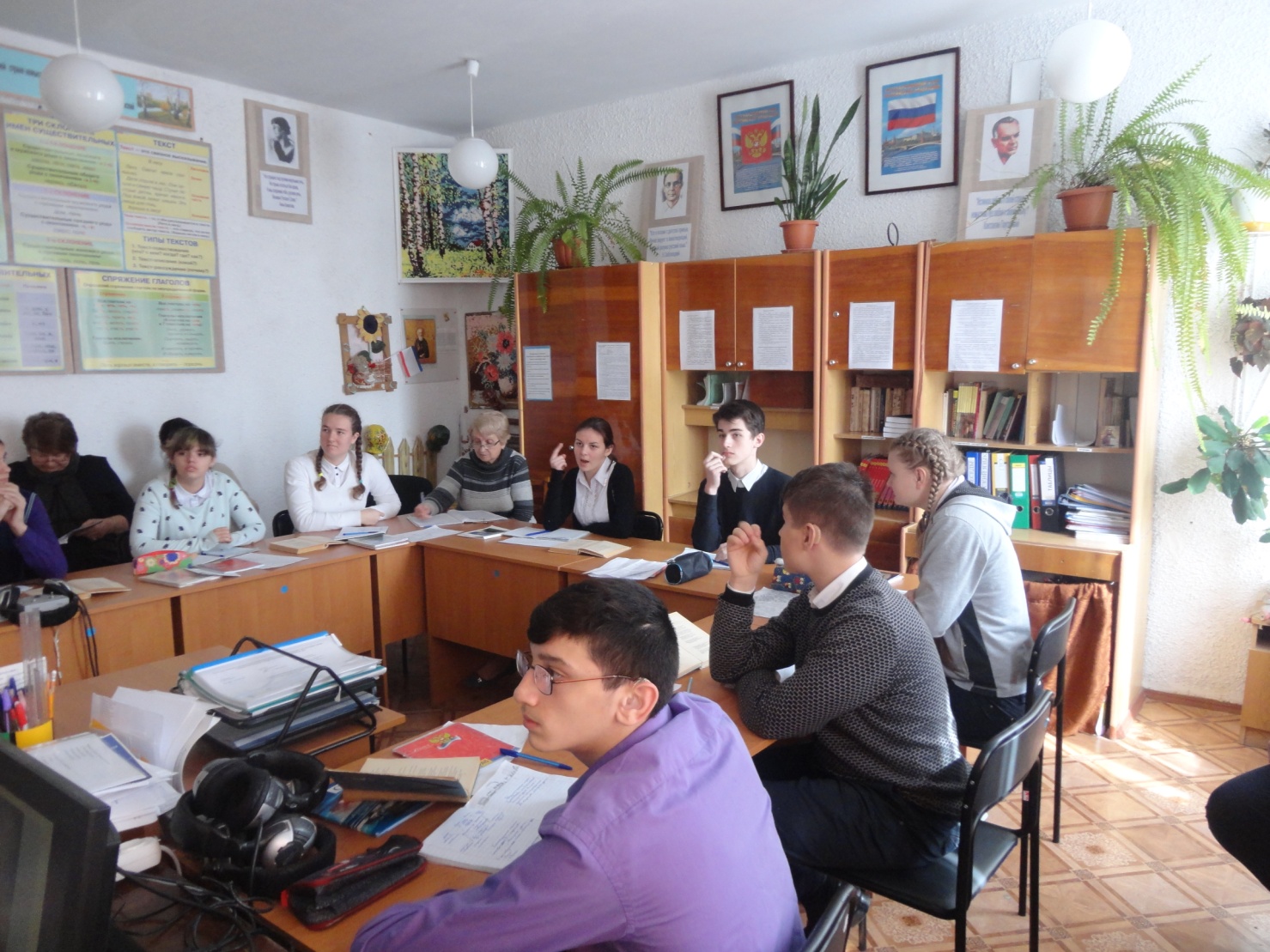 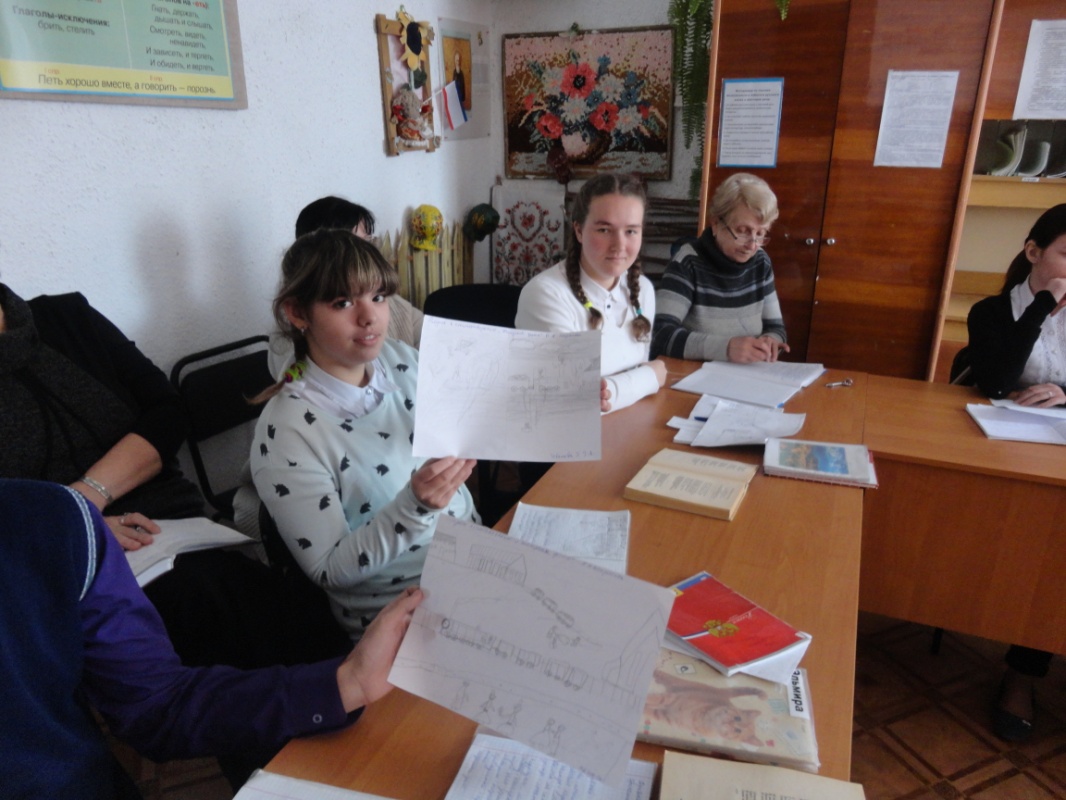 